Введена в действие с  20 февраля 2020 г.Приказ от   «_____»   _________________№______ПЛАН ОРГАНИЗАЦИОННЫХ МЕРОПРИЯТИЙ
ПО УЛУЧШЕНИЮ УСЛОВИЙ, ОХРАНЫ ТРУДА, ЗДОРОВЬЯАДМИНИСТРАЦИЯ ГОРОДСКОГО ОКРУГА С ВНУТРИГОРОДСКИМ ДЕЛЕНИЕМ «ГОРОД МАХАЧКАЛА»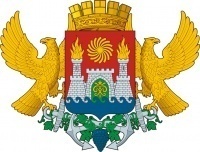 МУНИЦИПАЛЬНОЕ БЮДЖЕТНОЕ ОБЩЕОБРАЗОВАТЕЛЬНОЕ  УЧРЕЖДЕНИЕ«НАЧАЛЬНАЯ ШКОЛА – ДЕТСКИЙ САД№27»___________________________________________________________________________________________________________________________________________________________________________________________________________________________________________________________ Пр. Акушинского 28У, г. Махачкала, Республика Дагестан, 367015, тел  (8722)  63-88-70  e-mail:skazka128@yandex.ru ОГРН 1020502463354,ИНН/КПП 0560020338/057301001, ОКПО 40751207№____  от  __________2019СОГЛАСОВАНОПредседатель профкома 
МБОУ «Начальная школа - детский сад №27»__________ Э.М,Эмирбеков
      Протокол   от «19» февраля 2020 г №54_УТВЕРЖДАЮДиректор МБОУ «Начальная школа - детский сад №27»__________М.А. Магомедова
№п/пНаименование мероприятийСрокиОтветственныйОтметка овыполнении1. Организационные мероприятия1. Организационные мероприятия1. Организационные мероприятия1. Организационные мероприятия1. Организационные мероприятия1Обеспечить качественную подготовку и прием кабинетов, учебных мастерских, спортивных залов, здания учреждения к новому учебному году:– провести общий технический осмотр здания и сооружений с составлением акта;– провести испытания спортивного оборудования, инвентаря спортивных залов, оформить актами;– провести испытания вентиляционных устройств;– провести  проверку работоспособности внутренних пожарных кранов, гидрантов;– провести испытания станков в учебно-производственной мастерской по дереву и металлу, оформить актами;– проверить работоспособность электрооборудования, ТСО, видео- и компьютерной техники, оформить актамиАвгуст.2 раза 
в годКомиссия по подготовке ОУ к новому учебному году.Председатель.Директор Члены комиссии: зам. директора по АХЧ ; председатель ПК; уполномоченный по ОТ.Члены подкомиссий: инструктор по физической культуре2Издать приказ о назначении ответственных лиц за организацию безопасной работы в ОУ и пожарной безопасностиСентябрьдиректор3Проверить наличие инструкций по охране труда в кабинетах, спортивных залах, на других рабочих местах, при необходимости переработать и утвердить ихСентябрьзам. Директора по АХЧ4Проверить наличие уголков по технике безопасности в спортивном зале, кабинете ИВТ, при необходимости обновитьСентябрьДиректор Ответственные в помещениях   5Организовать и контролировать работу по соблюдению законодательства об охране труда, выполнению санитарно-гигиенических правил, предупреждению травматизма и других несчастных случаев среди работников и обучающихся, в соответствии с графиком контроляПо графикуПредседатель ПК6Запрещать проведение учебных занятий и работ на участках, которые не отвечают нормам охраны труда и требованиям трудового законодательства. Привлекать в установленном порядке к ответственности лиц, нарушающих требованияВ течение годазам. директора7Обеспечить журналами регистрации инструктажа вводного и на рабочем месте по утвержденным Минтрудом России образцамАвгустДиректор 8Обеспечить структурные подразделения ОУ законодательными и другими нормативно-правовыми актами по охране труда и пожарной безопасностиПостояннозам. директора Директор 9Создать  комиссию по охране труда на паритетных основах с профсоюзной организациейСентябрьДиректор председатель ПК10Организовать и проводить административно-общественный контроль по охране труда, в соответствии с Положением и по согласованию с профкомомВ течение года Директор председатель ПК2. Проведение инструктажей и обучения по от2. Проведение инструктажей и обучения по от2. Проведение инструктажей и обучения по от2. Проведение инструктажей и обучения по от2. Проведение инструктажей и обучения по от1Проводить дополнительное обучение педагогических работников по вопросам охраны труда1 раз
в 3 года Директор 2Проводить обучение работников, связанных с электроустановками по ПУЭУ до 1000 В с выдачей удостоверений группы 1–31 раз в 
3 года3Проводить обучение воспитанников по основам безопасности жизнедеятельностиВ течениегодаВоспитатели 4Проводить вводный инструктаж с обучающимися в начале учебного года с регистрацией в журнале установленной формыСентябрьВоспитатели5Проводить инструктаж по охране труда на рабочем месте  с работниками и вновь принятыми на работу  1 раз в год с регистрацией в журнале установленной формыСентябрь, 
в течение годаДиректор 6Проводить инструктаж с обучающимися по охране труда при организации общественно-полезного производительного труда, проведении внеклассных и внешкольных мероприятий, при организации летней оздоровительной работы по восьми рекомендуемым направлениям с регистрацией в журнале установленной формы2 раза 
в годзам. Директора 7Проводить вводный инструктаж и инструктаж на рабочем месте с обучающимися по физической культуре, трудовому обучению, с регистрацией в классном журнале и журнале установленной формыВ начале учебного года – вводный, 2 раза в год – на рабочем местеВоспитатели3. Технические  мероприятия3. Технические  мероприятия3. Технические  мероприятия3. Технические  мероприятия3. Технические  мероприятия1Проводить  испытания устройств заземления (зануления) и изоляции проводов электрических систем здания на соответствие безопасной эксплуатации1 раз 
в 2 годаЗам. Директора по АХЧ 2Проводить проверку работоспособности смонтированной автоматической пожарной сигнализацииПо графикуДиректор Зам.директора по АХЧ3Проводить проверку работоспособности охранной сигнализации В течение годаЗам. Директора по АХЧ4Введение договора на охрану ОУ с помощью КТС, техническое обслуживание КТСАвгуст Директор 5Контролировать работоспособность осветительной аппаратуры, искусственного и естественного освещения с целью улучшения выполнения нормативных требований по освещению на рабочих местах, бытовых помещениях, общественных местах, на школьной территорииВ течение годаЗам. Директора по АХч6Проводить благоустройство школьной территории, спортивных площадокМай – сентябрьДиректор Зам. Директора по АХЧ7Проводить мероприятия по проверке готовности  теплосетей к отопительному сезону и мероприятия по их обслуживаниюВ течение годаЗам. Директора по АХЧ4. Лечебно-профилактические и санитарно-бытовые мероприятия4. Лечебно-профилактические и санитарно-бытовые мероприятия4. Лечебно-профилактические и санитарно-бытовые мероприятия4. Лечебно-профилактические и санитарно-бытовые мероприятия4. Лечебно-профилактические и санитарно-бытовые мероприятия1Проконтролировать прохождение работниками медицинского осмотра и наличие допуска к работеСентябрьмедсестра2Обеспечить специализированные кабинеты, учебные мастерские, спортивные залы медицинскими аптечкамиСентябрьмедсестра3Контролировать оснащение медицинских кабинетов оборудованием, обеспеченностью медикаментами в соответствии с нормамиВ течение годаДиректор медсестра4Расширять, проводить текущий ремонт и оснащение санитарно-бытовых помещений (гардеробных, душевых, умывальных комнат, санузлов и т. п.)В течение годамедсестра5Обеспечивать работников ОУ и членов их семей (детей) санаторно-курортными путевкамиВ течение годаПредседатель ПК5. Мероприятия по обеспечению средствами индивидуальной защиты5. Мероприятия по обеспечению средствами индивидуальной защиты5. Мероприятия по обеспечению средствами индивидуальной защиты5. Мероприятия по обеспечению средствами индивидуальной защиты5. Мероприятия по обеспечению средствами индивидуальной защиты1Обеспечить работников средствами индивидуальной защиты в соответствии с действующими типовыми нормами:– от поражения электрическим током (диэлектрические перчатки, Сентябрь, в последствии по мере необходимостимедсестрадиэлектрические коврики, инструменты с изолирующими ручками и др.);– защита органов зрения (защитные очки, щитки защитные лицевые);– защита органов дыхания (респираторы или ВМТ, противогазы);– защита головы (каски, шапки, береты, косынки)2Обеспечить работников специальной одеждой, специальной обувью в соответствии с нормамиСентябрь,в течение года по мере необходимостиЗам.директора по АХЧ 3Обеспечить  работников  смывающими и обеззараживающими средствами в соответствии с установленными нормамиВ течение года по нормеЗам.директора по АХЧ 6. Мероприятия, совместные с ПК6. Мероприятия, совместные с ПК6. Мероприятия, совместные с ПК6. Мероприятия, совместные с ПК6. Мероприятия, совместные с ПК1Заключить соглашение по охране труда с профсоюзным комитетом и обеспечить его выполнениеДекабрьДиректор председатель ПК2Совместно с профсоюзным комитетом подвести итоги выполнения соглашения по охране труда1 раз в полугодиеДиректор председатель ПК3Организовать систематический административно-общественный контроль по охране трудаВ течениегодаПредседатель ПК,Воспитатели4Организовать расследование и учет несчастных случаев с работниками и обучающимися с составлением актов по формам Н-1 и Н-2, проводить профилактическую работу по их предупреждениюВ течениегодаДиректор 